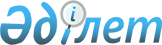 О внесении изменений в приказ исполняющего обязанности Председателя Комитета лесного хозяйства и животного мира Министерства сельского хозяйства Республики Казахстан от 22 декабря 2016 года № 287 "О введении запрета на проведение санитарных рубок в хвойных насаждениях на участках государственного лесного фонда"Приказ и.о. Председателя Комитета лесного хозяйства и животного мира Министерства сельского хозяйства Республики Казахстан от 28 апреля 2018 года № 17-5-6/119. Зарегистрирован в Министерстве юстиции Республики Казахстан 18 мая 2018 года № 16908
      ПРИКАЗЫВАЮ:
      1. Внести в приказ исполняющего обязанности Председателя Комитета лесного хозяйства и животного мира Министерства сельского хозяйства Республики Казахстан от 22 декабря 2016 года № 287 "О введении запрета на проведение санитарных рубок в хвойных насаждениях на участках государственного лесного фонда" (зарегистрирован в Реестре государственной регистрации нормативных правовых актов № 14690, опубликован 17 августа 2017 года в газете "Казахстанская правда" № 157 (28536) следующие изменения:
      заголовок указанного приказа изложить в следующей редакции:
      "О введении запрета на проведение санитарных рубок в пихтовых насаждениях на участках государственного лесного фонда Восточно-Казахстанской области";
      пункт 1 изложить в следующей редакции:
      "1. Ввести запрет на проведение санитарных рубок в пихтовых насаждениях на участках государственного лесного фонда Восточно-Казахстанской области";
      пункт 2 изложить в следующей редакции:
      "2. Управлению природных ресурсов и регулирования природопользования Восточно-Казахстанской области и подведомственным организациям Комитета лесного хозяйства и животного мира:
      1) при формировании заявок на ежегодный размер отпуска древесины на корню учесть запрет на проведение санитарных рубок в пихтовых насаждениях; 
      2) принять необходимые меры по реализации пункта 1 настоящего приказа.".
      2. Управлению леса и особо охраняемых природных территорий Комитета лесного хозяйства и животного мира Министерства сельского хозяйства Республики Казахстан в установленном законодательством порядке обеспечить:
      1) государственную регистрацию настоящего приказа в Министерстве юстиции Республики Казахстан;
      2) в течение десяти календарных дней со дня государственной регистрации настоящего приказа направление его копии в бумажном и электронном виде на казахском и русском языках в Республиканское государственное предприятие на праве хозяйственного ведения "Республиканский центр правовой информации" для официального опубликования и включения в Эталонный контрольный банк нормативных правовых актов Республики Казахстан; 
      3) в течение десяти календарных дней после государственной регистрации настоящего приказа направление его копии на официальное опубликование в периодические печатные издания; 
      4) размещение настоящего приказа на интернет-ресурсе Министерства сельского хозяйства Республики Казахстан. 
      3. Настоящий приказ вводится в действие по истечении десяти календарных дней после дня его первого официального опубликования.
					© 2012. РГП на ПХВ «Институт законодательства и правовой информации Республики Казахстан» Министерства юстиции Республики Казахстан
				
      Исполняющий обязанности
Председателя Комитета 
лесного хозяйства и животного мира 

Н. Жунусов
